OSNOVNA ŠOLA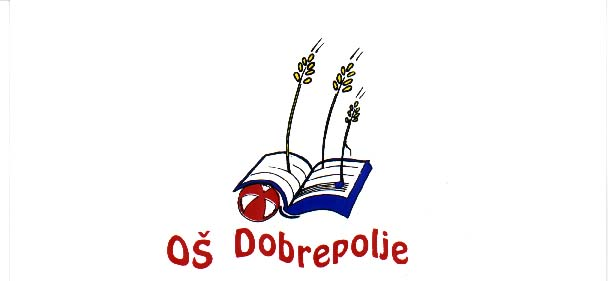 DOBREPOLJEVIDEM 80, 1312 VIDEM-DOBREPOLJETel: (01) 7807-210, Fax: 7807-210e-mail: O-dobrepolje.Lj.@quest.arnes.siŠt.  900 – 2/2016 – 4/1  Dne: 22. 9. 2016Z A P I S N I K1. redne seje Sveta staršev v šolskem letu 2016/17, ki je bila v četrtek, 22. 9. 2016, ob 18. uri v učilnici za angleški jezik, OŠ Dobrepolje, Videm 80.Prisotni: Tone Blatnik, Jernej Stare, Marija Čebular Zajec, Luka Lumbar, Andraž Rak, Vesna Polzelnik Fink, Beti Novak Brezovar, Martina Strnad, Suzana Širaj, Igor Janežič, Darko Gliha Škufca, Suzana Gliha Škufca, Erika Ašič, Milan Pugelj, Klavdija Strnad, Janko Nose, Janja Cingerle, Lucija Laharnar Mesojedec, Andrej Nahtigal, Martina Zrnec, Alenka Zabukovec, Mitja Peček, Janez Zrnec, Tina Pogorelc. Ostali prisotni:  Ivan Grandovec, Sonja Lenračič, Cvetka Košir, Judita Oblak. Odsotni z opravičilom: Boštjan Strnad, Uršula Zakrajšek, Nina Kastelic, Peter Koščak, Mateja Strnad, Petra Šlajmer, Laura Strah.Odsotni brez opravičila: Pričetek seje ob 18.05Glede na število prisotnih je ugotovljeno, da je seja sklepčna.Dnevni red:volitve predsednika sveta staršev in njegovega namestnika,pregled in potrditev zapisnika prejšnje seje, pregled realizacije sklepov prejšnje seje,volitve predstavnikov staršev v svet zavoda JVIZ OŠ Dobrepolje,spremembe in dopolnitve vzgojnega načrta, zaključno poročilo o realizaciji letnega delovnega načrta za šolsko leto 2015/16; obravnava samoevalvacijskega poročila,letni delovni načrt za šolsko leto 2016/17,razno.Predlagan  dnevni red je bil soglasno sprejet.K točki 1Ravnatelj je podal kratko poročilo o izvedenih volitvah predstavnikov Sveta staršev po oddelkih, za šolsko leto 2016/17. Prisotne je pozval, da podajo predloge za predsednika Sveta staršev in njegovega namestnika. Podana sta bila predloga:Predsednik: Jernej StareNamestnik predsednika :Andraž RakČlani so soglašali, da se glasovanje izvede javno. Sklep 1/1/2016-17Za predsednika Sveta staršev v šolskem letu 2016/17 se izvoli Jerneja Stareta.Sklep je bil soglasno sprejet.Sklep 2/1/2016-17Za namestnika predsednika Sveta staršev v šolskem letu 2016/17 se izvoli Andraža Raka.23 predstavnikov je glasovalo ZA, 1 glas je bil vzdržan.Sklep je sprejet.Jernej Stare se je zahvalil za zaupanje.  Kot navaja, je pripravljen sprejeti funkcijo še za eno leto. Pove, da želi, da svet deluje še naprej v smislu pritiska navzven, vse z namenom zagotovitve  kvalitete življenja na šoli in vrtcu ter zagotovitve varnosti otrok.   Andraž Rak se je zahvalil za izkazano zaupanje, funkcijo sprejema še za eno leto. V nadaljevanju je sejo vodil predsednik Jernej StareK točki 2Člani Sveta staršev na zapisnik niso imeli pripomb. Sklep 3/1/2016-17Sprejme se zapisnik 5. seje Sveta staršev.Sklep je bil soglasno sprejet.K točki 3Pregled sklepov prejšnjih sej in njihovo uresničevanje:Jernej Stare uvodoma pove, da Svet staršev že drugo leto obravnava problematiko prometne varnosti in problematiko športne dvorane. Pripravljen je Prometno varnostni načrt. Od vseh zahtev se v dveh letih ni zgodilo nič pomembnega. Občinska administracija ne želi izvajati potrebnih nalog. Politična odgovornost je na županu. Potrebno je nadaljevati s pritiskom na odgovorne in zato poziva prisotne, da se vključijo v aktivnosti. Druga problematika je izgradnja vrtca. Bilo je predlagano, da se vrtec izvede v okviru javno-zasebnega partnerstva. Jernej Stare se je udeležil seje Odbora za družbene dejavnosti in ugotovil, da je bil ponujeni koncept javno-zasebnega partnerstva slab. Takšen način izvedbe projekta bi bil 200.000 € dražji od izvedbe v lastni režiji občine. Občinski svet je javno-zasebno partnerstvo zavrnil, ampak s tajnim glasovanjem, kar ne pripomore k transparentnemu reševanju te problematike. Vseeno je občinski svet zadolžil župana, da racionalizira projekt ter ga izvede v režiji občine. Janko Nose je izpostavil športno problematiko:  meni, da je futsal v naši občini  urejen na visokem nivoju.  Od ostalih dejavnosti se izvaja še odbojka za dekleta,  drugih dejavnosti pa praktično ni. Navaja, da je bilo vloženega veliko truda za zagotovitev prostora za ritmično gimnastiko deklet. V okviru tedna je 15 terminov.  12 terminov zaseda futsal, 1 termin odbojka, 2 termina ostaneta za ostale dejavnosti. Skupaj z ravnateljem so prišli do rešitve, ki predvideva kombinacijo uporabe šolske avle in telovadnice. Na ta način se bo omogočilo izvajanje ritmične gimnastike za dekleta tudi za to šolsko leto. Jernej Stare predstavi, da občina kreira izvajanje nacionalnega programa športa v okviru proračuna, v okviru katerega se razporejajo sredstva. Potrebno je, da se že z razpisi  poskrbi za večjo raznolikost. Vsekakor  kvaliteto športa določa velikost dvorane in obseg sredstev, tu pa smo omejeni.Pugelj Milan navaja, da bi bilo potrebno podpirati izgradnjo nove dvorane.Vesna Polzelnik Fink sprašuje, kako občina razpolaga s termini. Sprašuje se, ali so res vsi termini zasedeni. Če niso, naj se prostor ponudi drugim.Ravnatelj poudari, da do danes še ni dobil razporeda za najem dvorane v šolskem letu 2016/17. Sam se bolj nagiba k javno-zasebnemu partnerstvu za izgradnjo športne dvorane. Zasebni partner lahko termine po določeni uri trži sam, v tem gotovo najde zasebni interes. Ravnatelj se dotakne tudi prometne varnosti.  Že pred dvema letoma smo zahtevali, da se označijo avtobusna postajališča. Do danes se ni storilo nič. Tudi za izgradnjo vrtca je občinski svet že v letu 2012 iz proračuna namenil 1 mio €, pa se do danes gradnja ni pričela. Kar s tiče dela zobozdravnice pisnih pritožb ni bilo. Bila je pritožba zobozdravnice, da ji ne dela internet. Vse opravljene storitve sprotno »on-line« vnaša v sistem. Povezavo smo trenutno uredili. Potrebno se je dogovoriti z županom glede zagotovitve ustrezne povezave. Martina Strnad navaja, da pisnih pritožb starši verjetno ne dajo, ker se bojijo zamere.Glede dodatnih dejavnosti je izpostavila vprašanje Lucija Laharnar Mesojedec: zanima jo možnost obiskovanja angleščine od 3. leta dalje.Ravnatelj pojasnjuje, da imamo sedaj angleščino že v 1. razredu. Cvetka Košir dodaja: v Grosupljem je bila organizirana jezikovna šola v popoldanskem času proti plačilu.  Pove, da je to možno tudi pri nas, realizacija je stvar dogovora s starši. Jernej Stare povzame, da bo vsa izpostavljena problematika na prvem sestanku zabeležena kot  začetna informacija. Gre za predloge, na naslednji seji bi pripravili akcijski načrt.Predlaga imenovanje članov, ki bi aktivneje sodelovali pri reševanju različnih problematik:Tina Pogorelc, Lucija Laharnar Mesojedec in Janez Zrnec.Sklep 4/1/2016-17(1) Sklepi prejšnjih sej, ki se tičejo prometne varnosti in ureditve športnih aktivnosti, so v delnem uresničevanju. Svet staršev bo problematiko še naprej spremljal prek svojih predstavnikov. (2) Sklep 5/5/2016 o obravnavi pritožb zoper delo zobozdravnice ni uresničen, svet staršev poziva vodstvo šole, da o možnostih pritožbe redno obvešča starše.(3) Svet staršev se bo aktivno vključil v problematiko izgradnje novega vrtca in v ta namen zadolži Jerneja Stareta in Lucijo Laharnar Mesojedec, da sodelujeta v povezanih postopkih in javnih polemikah.Sklep je bil soglasno sprejet.K točki 4Volitve predstavnikov sveta staršev v Svet zavoda:Predlagani kandidati: Lucija Laharnar Mesojedec, Janko Nose in Jernej Stare.Na glasovanje je bil podan sklep:Sklep 5/1/2016-17Svet staršev v svet zavoda JVIZ OŠ Dobrepolje izvoli:Lucijo Laharnar Mesojedec za predstavnico staršev vrtčevskih otrok,Janka Noseta za predstavnika staršev otrok, ki obiskujejo podružnično šolo Struge,Jerneja Stareta za predstavnika staršev otrok, ki obiskujejo matično šolo na Vidmu.Sklep je bil soglasno sprejet./Ob 19.10 je sejo zapustila Suzana Gliha Škufca/.K točki 5Pokazala se je potreba po prenovi vzgojnega načrta. Stari načrt ni vključeval nasilja, ki se med učenci pojavlja sedaj in ga omogočajo elektronski mediji (poglavje 2.4, poglavje 2.5).Novosti v vzgojnem načrtu:  premestitve iz razreda v razred, tudi iz Vidma v Struge ali iz Strug na Videm. V tem primeru ne gre za prešolanje in soglasje staršev ni potrebno.  Pri Vzgojnem načrtu gre za dokument, ki se  lahko kadarkoli spreminja, če to narekuje upravičen razlog. Možnost spremembe je tudi v toku šolskega leta. Tone Blatnik navaja, da so ga  pri vzgojnem načrtu zmotile tri stvari:mobilni telefon in odvzem aparata: po njegovem mnenju se napravo lahko odvzame učencu  takoj, brez opozorila. Prisotni starši so se s tem strinjali.Andraž Rak dodaja, da je pomembno da so tudi učitelji pri tem enotni in ukrepajo za vse enako, sicer se podre cel sistem.Tone Blatnik izpostavi prepisovanje: sam je mnenja, da se v primeru prepisovanja učencu test odvzame brez opozorila.Starši so zavzeli stališče, ki ja je predlagala Marija Čebular Zajec, oz so  oblikovali priporočilo:  učencu se po presoji učitelja lahko test tudi brez opozorila odvzame.Internetno nadlegovanje: do te oblike nadlegovanja je Tone Blatnik zavzel stališče, da v primeru, da bo njegov otrok  žrtev spletnega nasilja,  se bo z njim oz. starši srečal tudi na sodišču.Pomočnica ravnatelja je dodatno opozorila, da na dejavnostih, ki jih organizira šola, ni dovoljeno imeti osebnega telefona, ker so se že pojavila snemanja./Ob 19.30 je sejo zapustil Janez Zrnec/.Alenka Zabukovec se tudi strinja, da se ob prepisovanju odvzame nalogo. Sonja Lenarčič: potrebno je pustiti nekaj avtonomije učitelju, kot je to navedla Marija Čebular Zajec.Janja Cingerle: opozarja na problematiko verbalnega nasilja, ki se pojavlja na PŠ Struge.Sonja Lenarčič: potrebno je naučiti otroke, da glede nasilja povejo v šoli oz. doma. Nasilje, ki ni odkrito, lahko pušča večje posledice za celo življenje.Vesna Polzelnik Fink: tudi moji otroci imajo telefon v šoli, če ga bo kdo pri pouku uporabljal, naj se mu ga odvzame. Sklep 6/1/2016-17 (1) Svet staršev daje soglasje k spremenjenemu vzgojnemu načrtu JVIZ OŠ Dobrepolje.  (2) Svet staršev priporoča, da se črta 1. točka vzgojnega ukrepa v primeru nedovoljene uporabe telefona ali drugih naprav, ter da se v 1. točki ukrepa v primeru prepisovanja izraz glasi »Učenca se po presoji učitelja opomni.«(3) Svet staršev priporoča, naj bodo učitelji pri izvajanju ukrepov enotni in naj ravnajo po enakih merilih.  Sklep je bil soglasno sprejet.K točki 6Sklep 7/1/2016-17Svet staršev se je seznanil z zaključnim poročilom o realizaciji LDN za šolsko leto 2015/16  za šolo in vrtec in s samoevalvacijskim poročilom za šolo.Sklep je bil soglasno sprejet.K točki 7Letni delovni načrt za šolsko leto 2016/17LDN za šolo in vrtec se je obravnaval ločeno. Predstavniki vrtca so se za to točko preselili v učilnico za geografijo. Povzetek obravnave je zapisala Cvetka  Košir, pomočnica ravnatelja za vrtec. Poročilo je priloga k zapisniku (priloga 1).Ravnatelj predstavi bistvene poudarke LDN za šolo vrtec s pomočjo drsnic v ppt projekciji:letos je na šoli 28 učencev več kot v preteklem šolskem letu, imamo kar 57 prvošolcev;zaradi velikega števila prvošolcev imamo težave pri organizaciji  JV. V preteklih letih smo v JV vključili tudi učence 2. razreda, letos to ni možno;število plačanih ur dopolnilnega in dodatnega pouka je malo, veliko teh ur opravijo učitelji brezplačno;bistveno več ur se opravi z učenci, ki imajo težave kot pa z nadarjenimi učenci; zimska šola v naravi letos ne bo organizirana preko CŠOD. Izvedba bo preko privatnih ponudnikov, kar pa bo dražje;poleg ostalih dejavnosti bo letošnje šolsko leto zaznamovala folklora, saj bomo praznovali  15. obletnico delovanja folklore na naši šoli;v sklopu dejavnosti, ki jih vodimo pod projektom ekošola bomo poizkušali omejiti porabo čistil in vode, spodbujali bomo pitje nesladkanega čaja in vode iz lastnih stekleničk;materialni pogoji:zamenjava luči na predmetni stopnji,beljenje učilnic do 1000 m²,fasada na telovadnici ob vrtcu,ograja in nadstrešek za smeti, učilnica tehnike (okno pri delavnici, vrhnji del miz, stoli),dodatni stoli v učilnici kemije, omara za shranjevanje nevarnih snovi,stoli in mize v dveh učilnicah na PŠ Struge,učilnica za 1. razred (stoli, mize, projektor, tabla),dva računalnika za vrtec,peč za glino,pomivalni stroj za vrtec Ringaraja,računalniki in server ,barvanje stopnišč na Vidmu in v Kompoljah,tekoče vzdrževanje igral,nakup didaktičnega materiala glede na sredstva MIZŠ.Na ločeni predstavitvi LDN za vrtec Ringaraja je pomočnica ravnatelja Cvetka Košir  predstavila najpomembnejše poudarke  LDN za vrtec s pomočjo drsnic v power point projekciji:Uvodoma je starše pozdravila ter jim zaželela prijetno bivanje v vrtcu.Vrtec nudi pomembno izkušnjo sodelovanja v skupini, samostojnosti, skrbi zase, pridobivanja delovnih navad,  učiti se igrati v spodbudnem učnem okolju, deliti stvari, pomagati, počakati, učiti se od drugih otrok, to je za njihov emocionalni, psihosocialni in intelektualni razvoj bistvenega pomena.Vrtec si bo prizadeval za dobro sodelovanje s starši.Zelo velik poudarek dajemo uvajalnemu obdobju, ta predstavlja temelj dobrega počutja v vrtcu. Uvajanje otroka v življenje v vrtcu je proces, ki zahteva svoj čas. Pri tem je pomembno več dejavnikov – med prvimi ta, da se starši in otrok dobro pripravijo na vrtec ter da starši in strokovni delavci sodelujejo in na ta način  pomagajo otroku pri vključitvi.Prednostna naloga v šolskem letu 2016/17: GIBANJE V POVEZAVI S PODROČJEM DEJAVNOSTI MATEMATIKA.NADALJUJEMO  Z AKTIVNOSTMI V MEDNARODNEM  PROJEKTU FIT SLOVENIJA  »SVET GIBANJA, SVET VESELJA, SVET ZDRAVJA«.FIT4 KID multiplikatorki (vzgojiteljici Tatjana Zevnik in Andreja Škulj) znotraj svojega zavoda skrbijo za prenos usvojenih znanj na nivoju pedagoških delavcev, oddelkov in staršev.Predstavljena je bila časovnica fit aktivnosti za šolsko leto 2016/17.Poglobljeno bomo obravnavali: kurikulum za vrtce, metodologijo Korak za korakom, fit aktivnosti, projekte – Bralni palček, Zlati sonček, Pasavček, Krepimo družine, Zdravje v vrtcu, porajajoča se pismenost – humor v otroški slikanici; opravljali bomo poslanstvo hospitacijskega vrtca.VREDNOTE SO JEDRO VIZIJE IN POVEZOVALNI ELEMENT V KOLEKTIVU: dobri medsebojni odnosi, spoštovanje, iskrenost, ljubezen, enakost, poštenost, zaupanje, zdravje, enakopravnost, razumevanje, mir. Strokovni delavci in drugi želimo delovati skladno z vrednotami.VIZIJA VRTCA RINGARAJA V ŠOLSKEM LETU 2016/17Z avtonomnostjo in strokovnostjo v dobrih delovnih pogojih nuditi otrokom kakovostno vzgojo, varnost, spoštovanje, sprejetost ter jim omogočiti ustvarjalno igro in različne učne izzive v sodelovanju s starši in okoljem.Predstavljena so bila praznovanja ob tednu otroka, veselem decembru in drugih priložnostih v šolskem letu 2016/17.Prikazan je bil razpored strokovnih delavcev v posameznih oddelkih, dnevni program kurikuluma za vrtce in izvedbenega kurikuluma Korak za korakom.Pogovarjali smo se o pomenu delovanja kakovostnih pedagogov, ki so usposobljeni, motivirani in deležni podpore, kar posledično vodi v visoko kakovostno poučevanje, rezultat pa so zadovoljni in dobro prilagojeni otroci.Predstavljena je bila bogata ponudba obogatitvenih dejavnosti, katere bodo vodile vzgojiteljice in pomočnice vzgojiteljic vrtca Ringaraja v popoldanskem času med 14.00 in 15.30 uro v prostorih vrtca.Kot nadstandardno dejavnost bomo letos ponudili NOČ V VRTCU za otroke v starosti 4–6 let. Na pobudo nekaterih predstavnikov sveta zavoda   je vodstvo vrtca poiskalo cenejšo različico vrtca v naravi v CŠOD. Termin bi lahko dobili v tem šolskem letu 2016/17 v dneh 21. 12.–23.12. 2016 v domu Lipa Črmošnjice. Po temeljitem razmisleku se strokovne delavke vrtca in vodstvo ni  odločilo za ta termin zaradi prazničnega obdobja, ki temu sledi. Starši so dali pobudo, da ohranimo  ponudnika, termin (maj, junij 2017) in lokacijo (dom Pristava pod Golico in Pokljuko). Izvedba vrtca v naravi je bila v zadnjih sedmih letih zelo kvalitetna, zato naj taka v prihodnje tudi ostane.Predstavljena so bila izobraževanja za strokovne delavce vrtca, sodelovanje z zunanjimi društvi, ustanovami in institucijami ter materialni pogoji za delo v šolskem letu 2016/17.Starši so izrazili tudi željo in upanje po gradnji novega vrtca.Po predstavitvi so se na nadaljevanju seje v razpravo vključili:Marija Čebular Zajec: za učence iz 2. razreda predlaga, da bi bili do 7.30  v JV, nato jih učiteljica odpelje v garderobo.Alenka Zabukovec, Mitja Peček: sprašujeta glede možnosti pitja vode, sobne temperature, iz vrčev (velja za otroke iz vrtca). Voda iz vodovodnih pip je zelo mrzla. Starši se zavzemajo, da se ohrani tabor – vrtec v naravi, tako kot je bilo to do sedaj. Cvetka Košir bo preverila termine in se bodo glede tabora dogovorili na roditeljskih sestankih.Bazar: Začetek v centru Vidma in bi tam tudi končali. Določen je datum 13. 12. 2016.Janko Nose: zavzema se za ureditev vhoda v šolo na PŠ Struge. Idejna izvedba je že podana. Ravnatelj želi, da se predračun pridobi do konca meseca septembra, da se bo vrednost projekta lahko vključila v obravnavo proračuna za leto 2017.Sklep 8/1/2016-17Svet staršev se je seznanil z LDN za šolsko leto 2016/17 za šolo in vrtec in ga podpira.Sklep je bil soglasno sprejet.K točki 8Jernej Stare je prisotnim povedal, da je prejel anonimno pismo, ki se nanaša na  legalnost izvolitve enega izmed članov Sveta staršev. Po pregledu pravnih sredstev ugotavlja, da je izvolitev popolnoma legalna. Kar zadeva njega kot predsednika je ta stvar brezpredmetna. Tone Blatnik se je na anonimno prijavo odzval. Prisotnim je pojasnil, da meni, da očitki letijo na njega, ker njegova žena dela na šoli. Zaradi navedenega dejstva ne čuti prednosti, večkrat ravno nasprotno.Sonja Lenarčič: tudi jaz sem mati učencev, ki hodijo na to šolo. Menim, da očetje lahko prihajajo na sestanke in v tem ne vidim problema.Marija Čebular Zajec je pohvalila vse, ki so se javno izpostavili, da bi kaj naredili za varno šolsko pot. Alenka Zabukovec je izpostavila križišče proti vasi Cesta. Predlog je, da se naredi pločnik. Predsednik predlaga naslednjo sejo v roku 1 meseca, predlaga tudi da bi se dva starša udeleževala aktivov in pričakuje predloge.Po obravnavi točke razno je bil sprejet ugotovitveni sklep:                                                                        Sklep 9/1/2016-17(1) Svet staršev ugotavlja, da v poslovniku sveta staršev in v višjih predpisih ni omejitev glede izvolitve v svet staršev, ki bi bile povezane z navzkrižjem interesov, izhajajočem iz sorodstvenih, zakonskih in drugih razmerij z zaposlenimi v vrtcu ali na šoli. Učitelji, vzgojitelji in drugi sodelavci šole in vrtca pri svojem delu niso odgovorni svetu staršev, zato navedena razmerja ne predstavljajo ovire za vključenost zakoncev in sorodnikov v svet staršev. Zaposlenost starša na vzgojno-izobraževalni organizaciji, ki jo obiskuje njegov otrok, ne omeji roditeljskih pravic, med katerimi je tudi delovanje v svetu staršev.(2) Iz poročila o volitvah predstavnika 1. a razreda svet staršev ni mogel ugotoviti znamenj morebitne nepravilnosti pri postopku. (3) Za zagotovitev večje transparentnosti volitev predstavnikov staršev bo svet staršev na eni izmed prihodnjih sej bolj jasno opredelil mandatna vprašanja in postopke, povezane z volitvami.Ravnatelj je prisotnim predstavil ureditev varne pešpoti do šole. Predlog je že poslan na občino. Sprejet je bil sklep:Sklep 10/1/2016-17Svet staršev podpira načrt ureditve pešpoti do šole, preureditev obstoječega parkirišča in ureditev dodatnega parkirišča, kot ga je predstavil ravnatelj.Seja je bila zaključena ob 21.20.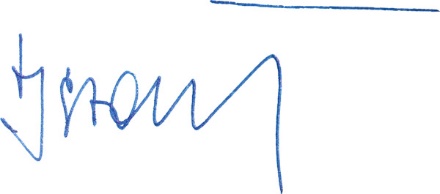 	Zapisala:	Predsednik Sveta staršev:	Judita Oblak 	Jernej Stare